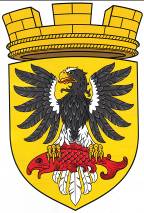 МУНИЦИПАЛЬНОЕ ОБРАЗОВАНИЕ«ЕЛИЗОВСКОЕ ГОРОДСКОЕ ПОСЕЛЕНИЕ»Собрание депутатов Елизовского городского поселенияВТОРОЙ СОЗЫВ,  ТРИДЦАТЬ ШЕСТАЯ  СЕССИЯРЕШЕНИЕ №736 г. Елизово            						                                     21 мая 2015 годаРассмотрев проект нормативного правового акта «Об утверждении Программы комплексного развития систем коммунальной инфраструктуры Елизовского городского поселения на 2014-2025 годы», принимая во внимание рекомендации публичных слушаний, прошедших 02 апреля 2015 года,Собрание депутатов Елизовского городского поселенияРЕШИЛО:1. Принять нормативный правовой акт «Об утверждении Программы комплексного развития систем коммунальной инфраструктуры Елизовского городского поселения на 2014-2025 годы».2. Направить муниципальный нормативный правой акт ««Об утверждении Программы комплексного развития систем коммунальной инфраструктуры Елизовского городского поселения на 2014-2025 годы» Временно исполняющему полномочия главы Елизовского городского поселения для подписания и опубликования (обнародования).Временно исполняющий  полномочияглавы Елизовского городского поселения-председателя Собрания депутатов Елизовского городского поселения				    	               А.В. ПяткоМУНИЦИПАЛЬНОЕ ОБРАЗОВАНИЕ«ЕЛИЗОВСКОЕ ГОРОДСКОЕ ПОСЕЛЕНИЕ»Муниципальный нормативный правовой акт«Об утверждении Программы комплексного развития систем коммунальной инфраструктуры Елизовского городского поселения на 2014-2025 годы»Принят Решением Собрания депутатов Елизовского городского поселения №736 от 21 мая 2015 годаСтатья 1          Утвердить «Программу комплексного развития систем коммунальной инфраструктуры Елизовского городского поселения на 2014-2025 годы» согласно приложению к настоящему муниципальному нормативному правовому акту.Статья 2Настоящий муниципальный нормативный правовой акт вступает в силу после его официального опубликования (обнародования).Временно исполняющий  полномочияглавы Елизовского городского поселения		     	          А.В. Пятко	№219-НПА            « 25 »   мая 2015 годаО принятии муниципального нормативного правового акта «Об утверждении Программы комплексного развития систем коммунальной инфраструктуры Елизовского городского поселения на 2014-2025 годы»